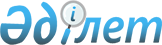 О переименовании улицы Ленина в улицу Шарық в селе Чернобаевка района имени Габита Мусрепова Северо-Казахстанской областиРешение акима Рузаевского сельского округа района имени Габита Мусрепова Северо-Казахстанской области от 2 апреля 2021 года № 9. Зарегистрировано Департаментом юстиции Северо-Казахстанской области 5 апреля 2021 года № 7233
      В соответствии c подпунктом 4) статьи 14 Закона Республики Казахстан от 8 декабря 1993 года "Об административно-территориальном устройстве Республики Казахстан", пунктом 2 статьи 35 Закона Республики Казахстан от 23 января 2001 года "О местном государственном управлении и самоуправлении в Республике Казахстан", с учетом мнения населения села Чернобаевка, на основании заключения Северо-Казахстанской областной ономастической комиссии от 29 декабря 2020 года, аким Рузаевского сельского округа района имени Габита Мусрепова Северо-Казахстанской области РЕШИЛ:
      1. Переименовать улицу Ленина в улицу Шарық в селе Чернобаевка района имени Габита Мусрепова Северо-Казахстанской области.
      2. Контроль за исполнением настоящего решения оставляю за собой.
      3. Настоящее решение вводится в действие по истечении десяти календарных дней со дня его первого официального опубликования.
					© 2012. РГП на ПХВ «Институт законодательства и правовой информации Республики Казахстан» Министерства юстиции Республики Казахстан
				
      Аким Рузаевского сельского округа

Н. Алгожин
